Avishkar CompetitionTitle:Avishkar CompetitionVenue :Dr. J. J. Magdum College of Engineering, Jaysingpur.Date :28th  December, 2017Time:11.00 am to 5.00 pm.Details of the Event: On 28th Dec.2017,eight students were participated in district level  inter college Avishkar Poster / Model Research competition organized by Dr. J. J. Magdum College of Engineering, Jaysingpur in Four different categories.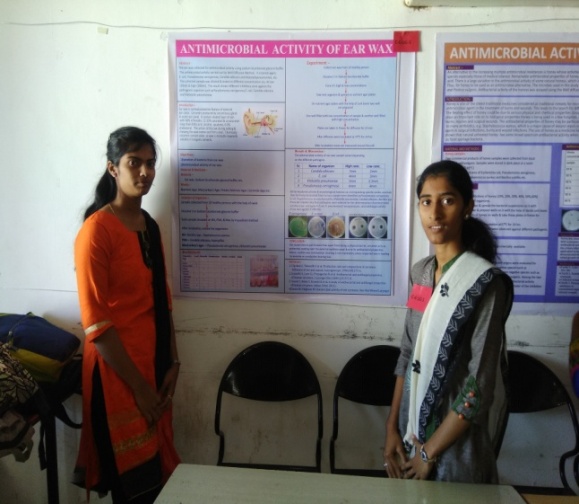 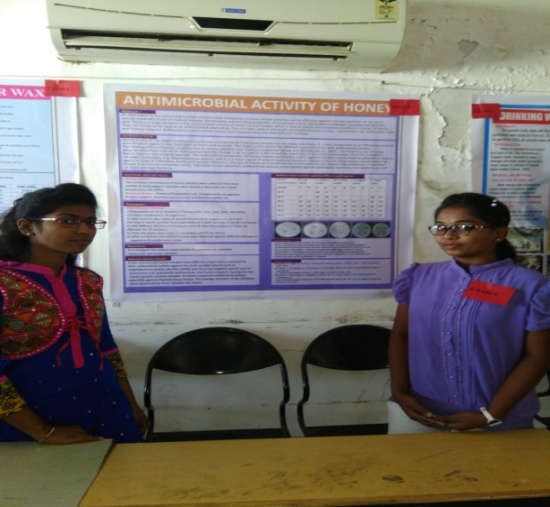 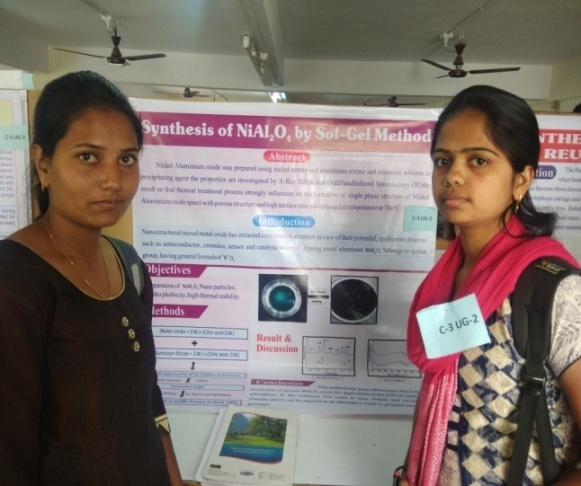 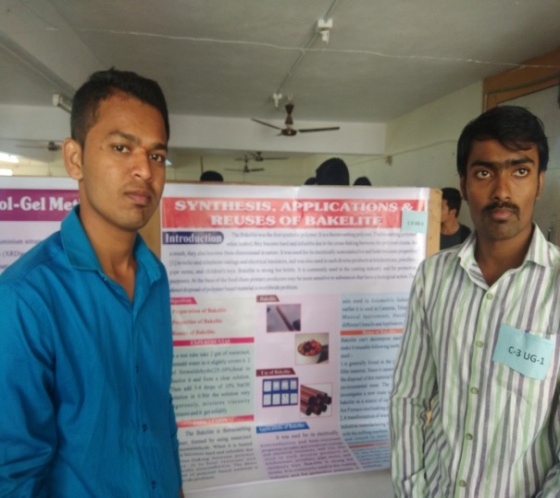 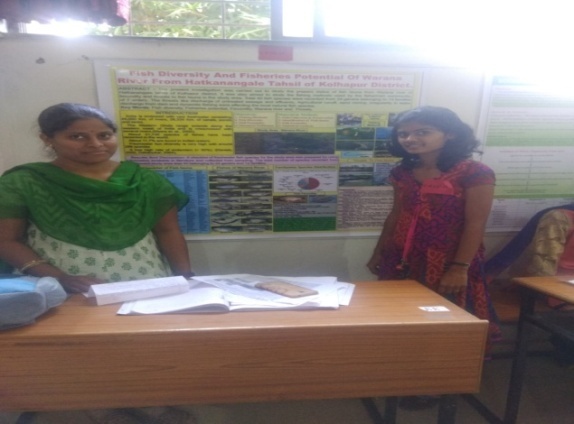 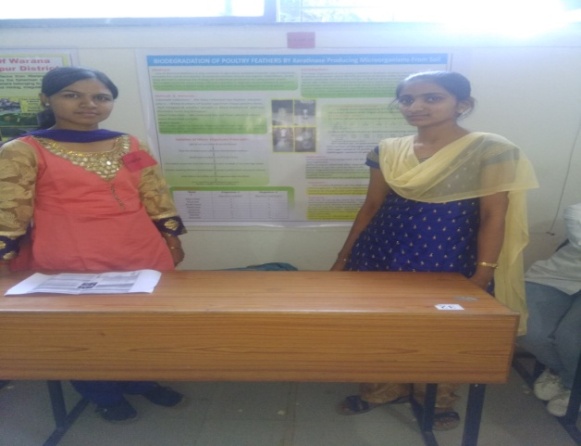 	Coordinator							PrincipalSr.No.Name of the StudentsCategory1Miss. Khurd Arati SunilPure Science2Mr. Fadtare Rushikesh SarjeraoPure Science3Mr. Mohite Akshay TanajiEngineering and Technology4Miss. Jagtap MonikaEngineering and Technology5Miss. Pawar Sonali TanajiAgriculture & Animal Husbandry6Miss. Garaje Renuka Rajendra Agriculture & Animal Husbandry7Miss. Patil Ruchita VilasPharmacy & Medicine8Miss. More Mayuri AnandaPharmacy & Medicine